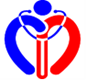  БР. 3/23“УСЛУГЕ ИЗРАДЕ ПЛАНА ЗАШТИТЕ И СПАСАВАЊА”Рок за достављање понуда је  14.02.2023. године до 10:00 часоваФебруар 2023.                                       ПОЗИВ ЗА ПОДНОШЕЊЕ ПОНУДА                                    Одељак I I.1.1. ПОДАЦИ О НАРУЧИОЦУ Наручилац:Дом здравља ,,Др Симо Милошевић”Адреса :Пожешка бр. 82. 11030 Београд, СрбијаНСТЈ ознака: RS11Порески идентификациони број (ПИБ): 100974050Електронска пошта: javnenabavke@dzcukarica.rsИнтернет страница: https://www.dzcukarica.rs/Телефон:+381 11/3538434I.1.2. ПОДАЦИ О ПОСТУПКУНазив поступка:Набавка 3/23  “Услуге израде плана заштите и спасавања”Референтни бр.: 3/2023Врста поступка: У складу са чл. 27. став 1. Закона о јавним набавкама ("Сл. гласник РС", бр. 91/2019)Карактеристике поступка набавке:Закључује се уговор о набавци услуга. Kритеријум за доделу уговора:Цена Изабрани начин рангирања прихватљивих понуда: Укупна најнижа понуђена ценаРезервни елементи критеријума: Дужи рок плаћањаУ случају да два или више са истом понуђеном најнижом ценом, предност ће имата понуда у којој је наведен дужи рок плаћањаУ случају да  применом  резервног критеријума  две или више понуда буду једнако рангиране, Наручилац ће доделити уговор понуђачу који буде извучен путем жреба у складу са чл.144. став 6. ЗЈН.Електронска комуникација и размена података о набавци:Понуда / пријава се подноси путем ЕЛЕКТРОНСКЕ ПОШТЕ на начин описан у овом упутству.Припрема докумената у оквиру понуде / пријаве Наручилац захтева да понуђач у својој понуди / пријави приложи следеће документе: 1. Образац понуде / пријаве 2. Образац структуре понуђене цене 3. Модел уговораПривредни субјект ПОНУДУ (сва документа потребно је да буду потписана и скенирана) подноси Наручиоцу до истека рока за подношење понуда / пријава путем електронске поште, са назнаком: ПОНУДА ЗА НАБАВКУ 3/23  “Услуге израде плана заштите и спасавања”Рок за доставу понуда је 14.02.2023. године у 10:00 часоваЈезик на којем понуде или пријаве може бити поднете: Српски.Део или делови понуде / пријаве сматрају се благовременим уколико су примљени од стране наручиоца до 14.02.2023. године, до 10:00 часова. Наручилац ће привредном субјекту електронским путем послати потврду  пријема. Слање захтева за додатним информацијама или појашњењем у вези са документацијом о набавци као и указивање наручиоцу на евентуално уочене недостатке и неправилности у истој, врши се путем електронске комуникације, електронском поштом на @-mail адресу : pravnasluzba1@dzcukarica.rsЗахтев за додатним информацијама за или појашњењем у вези са документацијом могуће је упутити најкасније 2 дана пре предвиђеног рока за доставу понуда. Лице за контакт: Сандра Митрашиновић, дипл. правникПрипремање и подношење заједничке понуде / пријаве:У поступку припреме понуде за предметну набавку заинтересовани привредни субјект може да формира групу привредних субјеката (понуђача / кандидата) ради подношења заједничке понуде/пријаве. Члан групе привредних субјеката који подноси понуду / пријаву мора бити овлашћен за подношење заједничке понуде / пријаве у име групе. Овлашћење за подношење понуде/ пријаве у име групе привредних субјеката, чланови групе дају писаним путем. Сви чланови групе треба да попуне део у Изјави о испуњавању услова за квалитативни избор привредног субјекта. Понуду / пријаву припрема и подноси члан групе овлашћен за подношење заједничке понуде / пријаве у име групе привредних субјеката. У случају заједничке понуде / пријаве подаци о члановима групе део су обрасца понуде / пријаве. Код попуњавања обрасца понуде групе понуђача треба да се наведе вредност или проценат вредности набавке те предмет или количину предмета набавке коју ће извршавати сваки члан групе према споразуму. Код попуњавања обрасца пријаве групе кандидата ти подаци наводе се ако су познати. Сви чланови групе привредних субјеката треба да попуне Изјаву о испуњености критеријума за квалитативни избор привредног субјекта.Припрема понуде / пријаве са подизвођачем: Уколико понуда/пријава укључује подизвођаче, они треба да буду регистровани у Агенцији за привредне регистре, али не треба да дају сагласност привредном субјекту за подношење понуде/пријаве. Привредни субјект који намерава да извршење дела уговора повери подизвођачу, дужан је за сваког појединог подизвођача наведе: 1) податке о подизвођачу (назив подизвођача, адреса, матични број, порески идентификациони број, име особе за контакт). 2) податке о делу уговора који ће се поверити подизвођачу (по предмету или у количини, вредности или проценту). 3) податак да ли подизвођач захтева да му наручилац непосредно плаћа доспела потраживања за део уговора који је он извршио. Привредни субјект је дужан да за сваког подизвођача у понуди / пријави достави Изјаву о испуњености критеријума за квалитативни избор привредног субјекта.Одељак II:II.1.) Предмет набавке                                                                                                         В. д. директора                                                                                                           Дома дравља „Др Симо Милошевић“                                                                                                        _________________________________                                                                                                          др Ненад БјелицаОбразац 1.ПОДАЦИ О ПОНУЂАЧУПодаци о понуђачу - Табела 1. Датум:    _______________                                                                    Име и презиме овлашћеног лица				                             М.П.	                        __________________________________                                                                                                                         Потпис овлашћеног лица                                                                                                                   __________________________________   Образац бр. 2/1.На основу позива за достављање понуда за јавну набавку бр. 3/23 “ Услуге израде плана заштите и спасавања”, достављамо следећу: понуду бр._______________ од______________2023.Укупна вредност понуде изражена у динарима  без ПДВ:..........................................динараИзнос ПДВ:..........................................динара	 Укупна вредност понуде изражена у динарима  са ПДВ:.........................................динараСтруктура цене одређена је након спроведеног поступка јавне набавке.Цена је фиксна и не може се мењати.Рок извршења услуге: Не дуже од 45 дана Сва плаћања Добављачу ће вршити Наручилац и то: износ са припадајућим порезом, се исплаћује на основу испостављене фактуре, у којој је назначен број уговора, и то по стварно извршеној услузи, а према понуђеним и усвојеним јединичним ценама.Обавеза је понуђача да фактуру/рачун региструје у централном регистру фактура, приступом одговарајућој веб апликацији Управе за трезору складу са Законом о роковима измирења новчаних обавеза у комерцијалним трансакцијама („Службени гласник РС“ број 119/12, 68/15 и 113/17) и Правилником о начину и поступку регистровања фактура, односно других захтева за исплату, као и начину вођења и садржају централног регистра фактура („Службени гласник РС“ број 7/2018)Пoнуђач се обавезује да фактуру/рачун, након уношења у Централни регистар фактура,у року од три радна дана, достави на плаћање Финансијско-рачуноводственој служби Дома здравља „др Симо Милошевић“, Ул. Пожешка бр. 82., Београд- Чукарица.Образац бр. 3.МОДЕЛУ Г О В О РАЗА НАБАВКУ  „УСЛУГЕ ИЗРАДЕ ПЛАНА ЗАШТИТЕ И СПАСАВАЊА”НАРУЧИЛАЦ: 	Дом здравља ,,Др Симо Милошевић” Чукарица са седиштем у Београду, улица Пожешка  бр. 82, МБ. 07009429, ПИБ: 100974050, рачун 840-631667-22 код Министарства финансија, Управа за трезор, Филијала Чукарица, кога заступа директор dr Ненад Бјелица (у даљем тексту: „Наручилац“)иДОБАВЉАЧ: 	_______________________________________________________, МБ:_____________________, ПИБ____________________, број рачуна___________________,код банке__________________кога заступа директор _________________________________________ (у даљем тексту: „Добављач“)Уговорне стране констатују:- да је Наручилац на основу чл. 39. став 2. и 6. Закона о јавним набавкама („Службени гласник РС" број 124/2012 , 14/2015,68/2015 - у даљем тексту: ЗЈН) спровео поступак за набавку „Услуге израде плана заштите и спасавања”.-да је Добављач  дана _________. године послао понуду дел. бр. _________ ,,  која се сматра саставним делом овог уговора .- да је Наручилац на основу понуде Добављача и Извештаја реализатора набавке  дел. број ___________  од ______________, изабрао Добављача ______________________, за услуге.ПРЕДМЕТ УГОВОРАЧлан 1.Предмет овог Уговора је израда Плана заштите и спасавања за Дом здравља ”Др. Симо Милошевић”, на основу и у складу са Законом о смањењу ризика од катастрофа и управљању ванредним ситуацијама (Сл. гласник РС, бр. 87/2018),  Уредбе о садржају, начину израде и обавезама субјеката у вези са израдом процене ризика од катастрофа и планова заштите и спасавања (”Сл. гласник РС”, број 102/2020) и Упутством о методологији израде и садржају процене ризика од катастрофа и плана заштите и спасавања (Сл. гласник РС, број 80/19) и у свему према захтевима Наручиоца.Члан 2.Пружалац услуга се обавезује да формира Радну групу за израду акта из члана 1. овог уговора, који се састоји од стручњака (најмање три) који поседују лиценцу сходно Закону о смањењу ризика од катастрофа и управљању ванредним ситуацијама (Сл. гласник РС, бр. 87/2018) и Правилнику о програму, начину и трошковима полагања стручног испита, поступку издавања и изгледу лиценце за процену ризика (Сл. гласник РС, број 08/13).Наручилац услуге се обавезује да формира Радну групу задужену за сарадњу са Пружаоцем услуге и достављање података потребних за израду акта из члана 1. овог уговора.Члан 3.Акт из члана 1. овог Уговора ће садржати све елементе предвиђене релевантним законом, прописима и општим актима донетим на основу закона и биће сачињени квалитетно, сходно највишим научним и стручним критеријумима и добрим праксама.Члан 4.Пружалац услуга се обавезује да Наручиоцу достави акт из члана 1. овог уговора на српском језику, ћириличног писма, у електронској форми у два примерка, односно у штампаној верзији приликом достављања коначне верзије надлежном органу.По предаји акта из члана 1. овог уговора од стране Пружаоца услуге, Наручилац задржава право евентуалних накнадних дорада и измене (по примедбама надлежног министарства) без  промене у цени од стране Пружаоца услуге.			Пружалац услуга се обавезује, да без писмене сагласности Наручиоца, неће током рада објављивати нити чинити доступним трећим лицима документацију и податке на пословима који су предмет овог уговора, било у целини било у деловима.Уговорне стране се обавезују да ће сходно релевантним прописима штити податке и документе до којих дођу током пружања услуге, а који представљају пословну или другу тајну заштићену законом, при чему је свака од страна дужна да претходно упозори како одређен документ или податак представља пословну или другу тајну или их на одговарајући и недвосмислен начин означи као поверљиве.Наручилац постаје власник акта израђеног на основу овог уговора, када их Пружалац преда сходно одредбама овог уговора.						Члан 5. Пружалац услуга се обавезује да након потписаног уговора, , писменим путем достави Наручиоцу, списак неопходне документације која је потребна за израду услуге из чл. 1. овог уговора. Рок за реализацију услуге која је предмет овог уговора је 45 (четрдесет пет) календарских дана за услуге из чл. 1. овог уговора, рачунајући од дана када буду достављени подаци Пружаоцу услуге.Наведени рок се не може продужавати, осим у случају околности које битно утичу на једну од две уговорне стране. Време чекања на сагласност и/или одобрење Наручиоца и/или неког државног органа се не рачуна у рок извршења, и исто ће бити констатовано у Записнику о извршењу услуге.Члан 6.Укупна вредност услуге из члана 1. Уговора износи: _______________без урачунатог ПДВ-а. ПДВ:_______________.Укупна вредност услуге са ПДВом: ___________________.Наручилац се обавезује да плаћање изврши у року __________(словима:___________) дана од предаје Плана заштите и спасавања Наручиоцу, уз издату фактуру и обострано оверен Записник о примопредаји, који у име уговорних страна потписују руководиоци тимова из члана 2 став 1 (Пружалац услуге) и члана 2 став 2 (Наручилац);Наручилац се обавезује да израђен План заштите и спасавања преда надлежном органу на сагласност.Члан 7.У случају прекорачења рока из чл. 5. овог уговора, Пружалац услуга је дужан да плати Наручиоцу, на име уговорне казне 0,2% од уговорене вредности за сваки дан закашњења с тим да укупан износ уговорне казне не може прећи 10% укупне уговорене вредности из члана 6. овог уговора (без ПДВ-а). Наплату уговорне казне Наручилац ће извршити, без претходног пристанка Пружаоца услуге, умањењем износа из испостављене фактуре.Право Наручиоца на наплату уговорне казне не утиче на право Наручиоца да захтева накнаду штете. Одредба става 1. члана 7. овог уговора се неће примењивати ако је до кашњења дошло кривицом Наручиоца или уколико Наручилац није доставио податке потребне за израду акта из члана 1. овог уговора у разумном року, што је проузроковало кашњење Пружаоца услуге.Члан 8.Наручилац задржава право да једнострано раскине овај уговор уколико пружалац услуга касни са израдом акта, дуже од 45  календарских дана, рачунајући у складу са чланом 5. став 3. овог Уговора.Наручилац задржава право да једнострано раскине овај уговор, уколико испоручени акти из члана 1. овог уговора, не одговарају прописима или претпостављеним стандардима и критеријумима за ту врсту посла,  што је дужан да писмено образложи Пружаоцу услуге.Пружалац услуге може једнострано да раскине овај уговор и захтева накнаду штете уколико Наручилац не изврши уговорну обавезу из члана 7. овог уговора благовремено и у потпуности.Уговор се раскида писаном изјавом која садржи основ за раскид уговора и доставља се другој уговорној страни.													Члан 9.За све што није регулисано овим Уговором примењиваће се одредбе Закона о облигационим односима, као и други важећи прописи који регулишу ову материју.						Члан 10.Овај Уговор је сачињен у  4 (четири) истоветна примерка, од којих свака уговорна страна  задржава по 2 (два) примерка.           Вршилац Услуге:                                                                          Наручилац:    Дом здравља     "Др Симо Милошевић"       ..............................................                                            .......................................................  др Ненад Бјелица  в.д. директора Дома здрављаБеоград, Чукарица, Пожешка 82.Тел: 011/3538-300, факс: 011/2545-270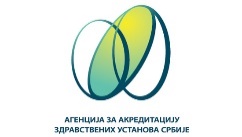 e-mail: javnenabavke@dzcukarica.rsoffice@dzcukarica.rswww.dzcukarica.rsт.р.: 840-631667-22; 840-631661-40МБ: 7009429; ПИБ: 100974050              Дом здравља    „Др Симо Милошевић“Чукарица    Акредитована здравствена установаII.1.1.)Назив   “Услуге израде плана заштите и спасавања”Референтни број: 3/23II.1.2.)Врста предмета набавке: услугеВрста предмета набавке: услугеII.1.2.)II.1.3.)Овај предмет набавке је обликован у више партија: неОвај предмет набавке је обликован у више партија: неII.1.4.)Место извршења:НСТЈ ознака: РС11 Место извршења:НСТЈ ознака: РС11 II.1.5.)Процењена вредност: 208.333,33 РСД без ПДВПроцењена вредност: 208.333,33 РСД без ПДВII.1.6.)Начин и услови плаћања:Наручилац ће вршити плаћање по закљученом уговору у року од који не може бити краћи од 45 нити дужи од 90 дана од дана испостављања рачуна, у складу са чл. 4 ст. 3 и чл.16 ст. 3 Закона о роковима измирења новчаних обавеза у комерцијалним трансакцијама („Сл. гласник РС“ бр. 119/12, 68/2015, 113/17 и 91/2019), а за услуге што се констатује записником о пружању услуга, коју потписују овлашћена лица Наручиоца и Изабрани Понуђача, а према условима из обрасца понуде. Обавезе које доспевају у наредној години биће реализоване највише до износа средстава која ће за ову намену бити одобрена у тој буџетској години у складу са Законом којим се уређује буџетски систем, , односно Законом којим се уређује здравствена заштита. Захтев у погледу рока важења понуде:Рок важења понуде не може бити краћи од 30 дана од дана отварања понуда.У случају истека рока важења понуде, наручилац је дужан да у писаном облику затражи од понуђача продужење рока важења понуде.Понуђач који прихвати захтев за продужење рока важења понуде на може мењати понуду.Рокови                                                                                                                             Рок за извршење услуга : не дуже од __________(максимално 45) дана од дана добијања потребних података од наручиоца..Начин и услови плаћања:Наручилац ће вршити плаћање по закљученом уговору у року од који не може бити краћи од 45 нити дужи од 90 дана од дана испостављања рачуна, у складу са чл. 4 ст. 3 и чл.16 ст. 3 Закона о роковима измирења новчаних обавеза у комерцијалним трансакцијама („Сл. гласник РС“ бр. 119/12, 68/2015, 113/17 и 91/2019), а за услуге што се констатује записником о пружању услуга, коју потписују овлашћена лица Наручиоца и Изабрани Понуђача, а према условима из обрасца понуде. Обавезе које доспевају у наредној години биће реализоване највише до износа средстава која ће за ову намену бити одобрена у тој буџетској години у складу са Законом којим се уређује буџетски систем, , односно Законом којим се уређује здравствена заштита. Захтев у погледу рока важења понуде:Рок важења понуде не може бити краћи од 30 дана од дана отварања понуда.У случају истека рока важења понуде, наручилац је дужан да у писаном облику затражи од понуђача продужење рока важења понуде.Понуђач који прихвати захтев за продужење рока важења понуде на може мењати понуду.Рокови                                                                                                                             Рок за извршење услуга : не дуже од __________(максимално 45) дана од дана добијања потребних података од наручиоца..Назив понуђача:Адреса понуђача:Име особе за контакт:e-mail:Телефон:Телефакс:Порески број понуђача (ПИБ):Матични број понуђача:Шифра делатности:Назив банке и број рачуна:Р. Бр.Техничка спецификација Колич-ина Јед. цена без ПДВЈед. цена са ПДВIIIIVVVI1Израда плана заштите и спасавања-у складу са чланом 17. Закона о смањењу ризика од катастрофа и управљање ванредним ситуацијама1